Mẫu số 01(Nội dung đúng ở ô nào thì đánh dấu vào ô đó: ; Nội dung không đúng thì để trống: □)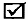 Đối tượng đăng ký: Giảng viên □; Giảng viên thỉnh giảng Ngành: Sinh học; Chuyên ngành: Vi sinh vật họcA. THÔNG TIN CÁ NHÂN1. Họ và tên người đăng ký: Lê Mai Hương2. Ngày tháng năm sinh: 15/12/1958; Nam □; Nữ ; Quốc tịch: Việt Nam;Dân tộc: Kinh; Tôn giáo: Không3. Đảng viên Đảng Cộng sản Việt Nam: 4. Quê quán: xã/phường, huyện/quận, tỉnh/thành phố: Thôn Bích la , xã Triệu thành, huyện Triệu phong, tỉnh Quảng trị.5. Nơi đăng ký hộ khẩu thường trú (số nhà, phố, phường, quận, thành phố hoặc xã, huyện, tỉnh): Số nhà 55A phố Hàng chuối, phường Phạm Đình Hổ, Hai Bà Trưng, Hà nội6. Địa chỉ liên hệ (ghi rõ, đầy đủ để liên hệ được qua Bưu điện): Số nhà 2310 - Tòa CT2B – Khu Tràng An Complex,  số 1 phố Phùng Chí Kiên, Phường Nghĩa Đô, Quận Cầu Giấy, Hà Nội.Điện thoại nhà riêng: …………...…..; Điện thoại di động: 0936180907; E-mail: lehuong1258@gmail.com; lehuong@inpc.vast.vn 7. Quá trình công tác (công việc, chức vụ, cơ quan):- Từ năm 1980 đến năm 1994: Cán bộ giảng dạy, ngạch giảng viên, bộ môn Dị ứng- MDLS, Đại học Y khoa Hà nội- Từ năm 1994 đến năm 2003: Cán bộ nghiên cứu, ngạch nghiên cứu viên, phụ trách phòng sinh học thực nghiệm, Viện Hoá học các Hợp chất thiên nhiên- Từ năm 2003 đến tháng 5/2006: Cán bộ nghiên cứu, ngạch nghiên cứu viên chính, trưởng  phòng sinh học thực nghiệm, Viện Hoá học các Hợp chất thiên nhiên - Từ tháng 5/2006 đến 3/2014: Phó viện trưởng phụ trách đối ngoại và đào tạo, Viện Hoá học các HCTN, trưởng phòng sinh học thực nghiệm, Viện Hóa học các Hợp chất thiên nhiên.- Từ tháng 3/2014 đến nay: NCVCC, Chủ tịch Hội đồng khoa học, Viện Hoá học các HCTN.Chức vụ hiện nay: Chủ tịch Hội đồng khoa học, Viện Hoá học các HCTN; Chức vụ cao nhất đã qua: Phó viện trưởng phụ trách đối ngoại và đào tạo, Viện Hoá học các HCTNCơ quan công tác hiện nay: Viện Hoá học các HCTNĐịa chỉ cơ quan: 18 Hoàng Quốc Việt - nghĩa Đô - Cầu Giấy - Hà NộiĐiện thoại cơ quan 024.38361889Thỉnh giảng tại cơ sở giáo dục đại học (nếu có): Viện Công nghệ Sinh học và  Học viện Khoa học và Công nghệ, Viện Hàn lâm Khoa học và Công nghệ Việt Nam8. Đã nghỉ hưu từ tháng:   chưa             năm 	Nơi làm việc sau khi nghỉ hưu (nếu có): 	Tên cơ sở giáo dục đại học nơi hợp đồng thỉnh giảng 3 năm cuối (tính đến thời điểm hết hạn nộp hồ sơ): Viện Công nghệ Sinh học, viện Hàn lâm KH&CN Việt nam; học viện Khoa học và Công nghệ, Viện Hàn lâm Khoa học và Công nghệ Việt Nam 9. Học vị:- Được cấp bằng ĐH ngày 03 tháng 04 năm 1980, ngành: Sinh học, chuyên ngành: Vi sinh vậtNơi cấp bằng ĐH (trường, nước): Đại học Tổng hợp Hà Nội số ĐK 75.9640- Được cấp bằng TS ngày  22 tháng 12 năm 1993, ngành: Sinh học, chuyên ngành: Vi sinh vật số 1785Nơi cấp bằng TS (trường, nước): Đại học Tổng hợp Hà Nội10. Đã được bổ nhiệm/công nhận chức danh PGS ngày 28 tháng 2 năm 2007, ngành: Sinh học số 05617 P/ GCN-HĐGSNN11. Đăng ký xét đạt tiêu chuẩn chức danh  GS tại HĐGS cơ sở: CNSH12. Đăng ký xét đạt tiêu chuẩn chức danh GS tại HĐGS ngành, liên ngành: Sinh học  13. Các hướng nghiên cứu chủ yếu:- Vi sinh vật học, các chất có hoạt tính sinh học từ Vi sinh vật-  Đánh giá hoạt tính sinh học các hợp chất có nguồn gốc thiên nhiên14. Kết quả đào tạo và nghiên cứu khoa học:- Đã hướng dẫn (số lượng) 8 NCS bảo vệ thành công luận án TS;- Đã hướng dẫn (số lượng) ...... HVCH bảo vệ thành công luận văn ThS (ứng viên chức danh GS không cần kê khai);- Đã hoàn thành (số lượng):  13 đề tài NCKH cấp Nhà nước (Trong đó: chủ nhiệm 7, chủ trì nhánh 2 tham gia 4); 8 đề tài NCKH cấp Bộ (Trong đó: chủ nhiệm 6, tham gia 2)- Đã công bố (số lượng)  164  bài báo KH, trong đó 29 bài báo KH trên tạp chí quốc tế có uy tín; 03 bài tạp chí quốc tế khác- Đã được cấp (số lượng): 5 bằng sáng chế- Số lượng sách đã xuất bản 04, trong đó 04 thuộc nhà xuất bản có uy tín;- Số lượng 03 sản phẩm đạt giải thưởng quốc gia, quốc tế.Liệt kê không quá 5 công trình KH tiêu biểu nhất:Zhang, H.J.; Tamez, P.A.; Vu, D.H.; Ghee, T.T.; Nguyen, V.H.; Le, T.X.; Le, M.H.; Nguyen, M.C.; Do, T.T.; Soejarto, D.D.; et al. Antimalarial compounds from Rhaphidophora decursiva. J. Nat.Prod. 2001, 64, 772–777. (SCI; IF=3,885; Q1)Do Nghi, Britta Bittner, Harald Kellner, Nico Jehmlich, René Ullrich, Marek Pecyna, Paula Nousiainen, Jussi Sipilä, Le Mai Huong, M Hofrichter, and Christiane Liers . The Wood Rot Ascomycete Xylaria polyphorma Produce a Novel GH78 Glycoside Hydrolase That Exhibits α-l Rhamnosidase and Feruloyl Esterase Activity and Releases Hydroxycinnamic Acid from Lignocellulose, Appl. Environ. Microbiol,78, 14, 4893-4901, 2012 (SCI; IF= 3,633; Q1)       Mai Huong Le, Hai Doan Do, Hong Ha Tran Thi, Le Vu Dung, Hoai Nam Nguyen, Hang Nhu Tran Thi, Luyen Dinh Nguyen, Chi Kim Hoang, Huu Cuong Le, Thu Huong Le Thi, Hoang Trung Trinh and Phuong Thu Ha. The dual effect of curcumin nanoparticles encapsulated by 1-3/1-6 -glucan from medicinal mushrooms Hericium erinaceus and Ganoderma lucidum.	Adv. Nat. Sci.: Nanosci. Nanotechnol. 7, 2016 (SCIE; IF= 1,354; Q3)Efremenko EN, Lyagin IV, Huu Cuong Le, Mai Huong Le. Antioxidants as stabilizers for His6-OPH: is this an unusual or regular role for them with enzymes. J Biochem. 2017 Jun 16. doi: 10.1093/jb/mvx037 (SCI; IF 2017=2,350; Q2)Chi K. Hoang, Nam H. Pham, Cuong H. Le, Hang T. N. Tran, Ha T. C. Dang, Ha H. Chu, Bram Brouwer, Huong M. Le (2018). Impact of nitrogen fertilizer on the mycorrhizal inoculating potential and fungal community structure in rhizome of medicinal plant Curcuma longa L. Geomicrobiology Journal. (SCIE – IF = 1,433)Với sách: ghi rõ tên sách, tên các tác giả, NXB, năm XB, chỉ số ISBN; với công trình KH: ghi rõ tên công trình, tên các tác giả, tên tạp chí, tập, trang, năm công bố; nếu có thì ghi rõ tạp chí thuộc loại nào: ISI (SCI, SCIE, SSCI, A&HCI, ESCI), Scopus hoặc hệ thống CSDL quốc tế khác; chỉ số ảnh hưởng IF của tạp chí và chỉ số trích dẫn của bài báo.15. Khen thưởng (các huân chương, huy chương, danh hiệu): Chi tiết liệt kê ở mục B – 7.3 của Bản đăng ký xét công nhận đạt tiêu chuẩn chức danh.16. Kỷ luật (hình thức từ khiển trách trở lên, cấp ra quyết định, số quyết định và thời hạn hiệu lực của quyết định):   không                              	B. TỰ KHAI THEO TIÊU CHUẨN CHỨC DANH GIÁO SƯ/PHÓ GIÁO SƯ1. Tiêu chuẩn và nhiệm vụ của nhà giáo (tự đánh giá).Hoàn thành tốt nhiệm vụ nhà giáo2. Thời gian tham gia đào tạo, bồi dưỡng từ trình độ đại học trở lên:Tổng số  39 năm.(Khai cụ thể ít nhất 6 năm học, trong đó có 3 năm học cuối tính đến ngày hết hạn nộp hồ sơ)(Căn cứ chế độ làm việc đối với giảng viên theo quy định hiện hành)3. Ngoại ngữ:3.1. Ngoại ngữ thành thạo phục vụ chuyên môn: Tiếng Anha) Được đào tạo ở nước ngoài □ :- Học ĐH □; Tại nước: …….; Từ năm ……………..đến năm - Bảo vệ luận văn ThS □ hoặc luận án TS □ hoặc TSKH □; Tại nước: …….. năm…………b) Được đào tạo ngoại ngữ trong nước □ :- Trường ĐH cấp bằng tốt nghiệp ĐH ngoại ngữ:                số bằng:  ; năm cấp: c) Giảng dạy bằng tiếng nước ngoài □:- Giảng dạy bằng ngoại ngữ : 	- Nơi giảng dạy (cơ sở đào tạo, nước): 	d) Đối tượng khác □ ; Diễn giải: 	3.2. Tiếng Anh (văn bằng, chứng chỉ): Giấy chứng nhận tốt nghiệp ngoại ngữ hệ tại chức chương trình nâng cáo (6 năm) dọ hiệu trưởng trương ĐH sư phạm ngoại ngũ Nguyễn Hào kí năm 1989 số chứng nhận A1065 năm 1989	4. Hướng dẫn thành công NCS làm luận án TS và học viên làm luận văn ThS (đã được cấp bằng/có quyết định cấp bằng)Ghi chú: Ứng viên chức danh GS chỉ kê khai số lượng NCS.5. Biên soạn sách phục vụ đào tạo đại học và sau đại học(Tách thành 2 giai đoạn: Đối với ứng viên chức danh PGS: Trước khi bảo vệ học vị TS và sau khi bảo vệ học vị TS; đối với ứng viên GS: Trước khi được công nhận chức danh PGS và sau khi được công nhận chức danh PGS)- Trong đó, sách chuyên khảo xuất bản ở NXB uy tín trên thế giới sau khi được công nhận PGS (đối với ứng viên chức danh GS) hoặc cấp bằng TS (đối với ứng viên chức danh PGS):Các chữ viết tắt: CK: sách chuyên khảo; GT: sách giáo trình; TK: sách tham khảo; HD: sách hướng dẫn; MM: viết một mình; CB: chủ biên; phần ứng viên biên soạn đánh dấu từ trang…. đến trang…… (ví dụ: 17-56; 145-329).6. Thực hiện nhiệm vụ khoa học và công nghệ đã nghiệm thu:6. 1. ĐỀ TÀI CẤP NHÀ NƯỚC:6.2. ĐỀ TÀI CẤP BỘCác chữ viết tắt: CT: Chương trình; ĐT: Đề tài; CN: Chủ nhiệm; PCN: Phó chủ nhiệm; TK: Thư ký.7. Kết quả nghiên cứu khoa học và công nghệ đã công bố (bài báo khoa học, sáng chế/giải pháp hữu ích, giải thưởng quốc gia/quốc tế)7.1. Bài báo khoa học đã công bố(Tách thành 2 giai đoạn: Đối với ứng viên chức danh PGS: Trước khi bảo vệ học vị TS và sau khi bảo vệ học vị TS; đối với ứng viên GS: Trước khi được công nhận chức danh PGS và sau khi được công nhận chức danh PGS)- Trong đó, bài báo đăng trên tạp chí khoa học quốc tế uy tín sau khi được công nhận PGS hoặc cấp bằng TS:7.1.1. KẾT QUẢ NGHIÊN CỨU KHOA HỌC ĐÃ CÔNG BỐ (Trước khi công nhân chức danh PGS)- Công bố quốc tế:- Công bố trong nước:Báo cáo hội nghị  KH:7.1.2. KẾT QUẢ NGHIÊN CỨU KHOA HỌC ĐÃ CÔNG BỐ (Sau khi được công nhân chức danh PGS)Công bố Quốc tế:Công bố trong nướcBáo cáo hội nghị  KH:7.2. Bằng độc quyền sáng chế, giải pháp hữu ích- Trong đó, bằng độc quyền sáng chế, giải pháp hữu ích cấp sau khi được công nhận PGS hoặc cấp bằng TS:Trước khi được công nhận PGS:Sau khi được công nhận PGS:7.3. Giải thưởng quốc gia, quốc tế (Tên giải thưởng, quyết định trao giải thưởng,...)- Trong đó, giải thưởng quốc gia, quốc tế sau khi được công nhận PGS hoặc cấp bằng TS:Ngoài ra là nhiều giải thưởng khác do tổng liên đoàn LĐ Việt nam, hội liên hiệp phụ nữ Việt nam, hội nữ trí thức Việt nam, viện Hóa học các HCTN…8. Chủ trì hoặc tham gia xây dựng, phát triển chương trình đào tạo hoặc chương trình nghiên cứu, ứng dụng khoa học công nghệ của cơ sở giáo dục đại học Trong các quyết định liên quan đến giảng dạy và đào tạo của viện HCTN tôi đều có tên trong danh sách hội đồng giảng viên kiêm nhiệm đào tạo sau đại học9. Các tiêu chuẩn còn thiếu so với quy định cần được thay thế bằng bài báo khoa học quốc tế uy tín: Lý do: Sách xuất bản còn thiếu điểm so với tiêu chuẩn dành cho giáo sư  vì thế tôi xin bổ sung điểm bằng 1 bài báo quốc tế có uy tín sau:Chi K. Hoang, Nam H. Pham, Cuong H. Le, Hang T. N. Tran, Ha T. C. Dang, Ha H. Chu, Bram Brouwer, Huong M. Le (2018). Impact of nitrogen fertilizer on the mycorrhizal inoculating potential and fungal community structure in rhizome of medicinal plant Curcuma longa L. Geomicrobiology Journal. (SCIE - Impact factor 2017-2018: 1.433)C. CAM ĐOAN CỦA NGƯỜI ĐĂNG KÝ XÉT CÔNG NHẬN ĐẠT TIÊU CHUẨN CHỨC DANH:Tôi cam đoan những điều khai trên là đúng, nếu sai tôi xin chịu trách nhiệm trước pháp luật.D. XÁC NHẬN CỦA NGƯỜI ĐỨNG ĐẦU NƠI ĐANG LÀM VIỆC- Về những nội dung “Thông tin cá nhân” ứng viên đã kê khai.- Về giai đoạn ứng viên công tác tại đơn vị và mức độ hoàn thành nhiệm vụ trong giai đoạn này.(Những nội dung khác đã kê khai, ứng viên tự chịu trách nhiệm trước pháp luật).Ghi chú:(1) Tên cơ quan, tổ chức chủ quản trực tiếp (nếu có).(2) Tên cơ sở đào tạo.(3) Địa danh.VIỆN HÀN LÂM KHOA HỌC VÀ CÔNG NGHỆ VIỆT NAM
VIỆN HÓA HỌC CÁC HỢP CHẤT THIÊN NHIÊN
-------CỘNG HÒA XÃ HỘI CHỦ NGHĨA VIỆT NAM
Độc lập - Tự do - Hạnh phúc 
---------------BẢN ĐĂNG KÝ XÉT CÔNG NHẬN ĐẠT TIÊU CHUẨNCHỨC DANH: …………….Mã hồ sơ: ………………….Ảnh màu 4x6TTNăm họcHướng dẫn NCSHướng dẫn NCSHD luận văn ThSHD đồ án, khóa luận tốt  nghiệp ĐHGiảng dạyGiảng dạyTổng số giờ giảng/số giờ quy đổiTTNăm họcChínhPhụHD luận văn ThSHD đồ án, khóa luận tốt  nghiệp ĐHĐHSĐHTổng số giờ giảng/số giờ quy đổiCác năm thâm niên đầuGiảng dạy lý thuyết và thực hành cho sinh viên  luân khoa Y5 các năm học 1983-1987 và 1992-1994 ( có xác nhận hoàn thành nhiệm vụ giảng dạy theo giờ chuẩn theo quy định của bộ GDDT);Thực hiện giảng dạy và hướng dẫn NCS Quyết định số 17/HCTN- QĐ về việc cử cán bộ tham gia kiêm nhiệm giảng dạy cho viện Hóa Hợp chất thiên nhiên  do viện trưởng Hoàng Văn Phiệt kí ngày 01/10/1995- Quyết định số 69/QĐ-HCTN do Viện trưởng Phạm Quốc Long kí ngày 26/7/2010 về việc thành lập HĐ khoa học và đào tạo viện hóa học các Hợp chất thiên nhiên và Quyết định số 81/QĐ-HCTN do Viện trưởng Phạm Quốc Long kí ngày 24/3/2014 về việc thành lập HĐ khoa học và đào tạo viện hóa học các Hợp chất thiên nhiên, cho phép đào tạo thêm chuyên ngành Kỹ thuật hóa học. Các năm thâm niên đầuGiảng dạy lý thuyết và thực hành cho sinh viên  luân khoa Y5 các năm học 1983-1987 và 1992-1994 ( có xác nhận hoàn thành nhiệm vụ giảng dạy theo giờ chuẩn theo quy định của bộ GDDT);Thực hiện giảng dạy và hướng dẫn NCS Quyết định số 17/HCTN- QĐ về việc cử cán bộ tham gia kiêm nhiệm giảng dạy cho viện Hóa Hợp chất thiên nhiên  do viện trưởng Hoàng Văn Phiệt kí ngày 01/10/1995- Quyết định số 69/QĐ-HCTN do Viện trưởng Phạm Quốc Long kí ngày 26/7/2010 về việc thành lập HĐ khoa học và đào tạo viện hóa học các Hợp chất thiên nhiên và Quyết định số 81/QĐ-HCTN do Viện trưởng Phạm Quốc Long kí ngày 24/3/2014 về việc thành lập HĐ khoa học và đào tạo viện hóa học các Hợp chất thiên nhiên, cho phép đào tạo thêm chuyên ngành Kỹ thuật hóa học. Các năm thâm niên đầuGiảng dạy lý thuyết và thực hành cho sinh viên  luân khoa Y5 các năm học 1983-1987 và 1992-1994 ( có xác nhận hoàn thành nhiệm vụ giảng dạy theo giờ chuẩn theo quy định của bộ GDDT);Thực hiện giảng dạy và hướng dẫn NCS Quyết định số 17/HCTN- QĐ về việc cử cán bộ tham gia kiêm nhiệm giảng dạy cho viện Hóa Hợp chất thiên nhiên  do viện trưởng Hoàng Văn Phiệt kí ngày 01/10/1995- Quyết định số 69/QĐ-HCTN do Viện trưởng Phạm Quốc Long kí ngày 26/7/2010 về việc thành lập HĐ khoa học và đào tạo viện hóa học các Hợp chất thiên nhiên và Quyết định số 81/QĐ-HCTN do Viện trưởng Phạm Quốc Long kí ngày 24/3/2014 về việc thành lập HĐ khoa học và đào tạo viện hóa học các Hợp chất thiên nhiên, cho phép đào tạo thêm chuyên ngành Kỹ thuật hóa học. Các năm thâm niên đầuGiảng dạy lý thuyết và thực hành cho sinh viên  luân khoa Y5 các năm học 1983-1987 và 1992-1994 ( có xác nhận hoàn thành nhiệm vụ giảng dạy theo giờ chuẩn theo quy định của bộ GDDT);Thực hiện giảng dạy và hướng dẫn NCS Quyết định số 17/HCTN- QĐ về việc cử cán bộ tham gia kiêm nhiệm giảng dạy cho viện Hóa Hợp chất thiên nhiên  do viện trưởng Hoàng Văn Phiệt kí ngày 01/10/1995- Quyết định số 69/QĐ-HCTN do Viện trưởng Phạm Quốc Long kí ngày 26/7/2010 về việc thành lập HĐ khoa học và đào tạo viện hóa học các Hợp chất thiên nhiên và Quyết định số 81/QĐ-HCTN do Viện trưởng Phạm Quốc Long kí ngày 24/3/2014 về việc thành lập HĐ khoa học và đào tạo viện hóa học các Hợp chất thiên nhiên, cho phép đào tạo thêm chuyên ngành Kỹ thuật hóa học. Các năm thâm niên đầuGiảng dạy lý thuyết và thực hành cho sinh viên  luân khoa Y5 các năm học 1983-1987 và 1992-1994 ( có xác nhận hoàn thành nhiệm vụ giảng dạy theo giờ chuẩn theo quy định của bộ GDDT);Thực hiện giảng dạy và hướng dẫn NCS Quyết định số 17/HCTN- QĐ về việc cử cán bộ tham gia kiêm nhiệm giảng dạy cho viện Hóa Hợp chất thiên nhiên  do viện trưởng Hoàng Văn Phiệt kí ngày 01/10/1995- Quyết định số 69/QĐ-HCTN do Viện trưởng Phạm Quốc Long kí ngày 26/7/2010 về việc thành lập HĐ khoa học và đào tạo viện hóa học các Hợp chất thiên nhiên và Quyết định số 81/QĐ-HCTN do Viện trưởng Phạm Quốc Long kí ngày 24/3/2014 về việc thành lập HĐ khoa học và đào tạo viện hóa học các Hợp chất thiên nhiên, cho phép đào tạo thêm chuyên ngành Kỹ thuật hóa học. Các năm thâm niên đầuGiảng dạy lý thuyết và thực hành cho sinh viên  luân khoa Y5 các năm học 1983-1987 và 1992-1994 ( có xác nhận hoàn thành nhiệm vụ giảng dạy theo giờ chuẩn theo quy định của bộ GDDT);Thực hiện giảng dạy và hướng dẫn NCS Quyết định số 17/HCTN- QĐ về việc cử cán bộ tham gia kiêm nhiệm giảng dạy cho viện Hóa Hợp chất thiên nhiên  do viện trưởng Hoàng Văn Phiệt kí ngày 01/10/1995- Quyết định số 69/QĐ-HCTN do Viện trưởng Phạm Quốc Long kí ngày 26/7/2010 về việc thành lập HĐ khoa học và đào tạo viện hóa học các Hợp chất thiên nhiên và Quyết định số 81/QĐ-HCTN do Viện trưởng Phạm Quốc Long kí ngày 24/3/2014 về việc thành lập HĐ khoa học và đào tạo viện hóa học các Hợp chất thiên nhiên, cho phép đào tạo thêm chuyên ngành Kỹ thuật hóa học. Các năm thâm niên đầuGiảng dạy lý thuyết và thực hành cho sinh viên  luân khoa Y5 các năm học 1983-1987 và 1992-1994 ( có xác nhận hoàn thành nhiệm vụ giảng dạy theo giờ chuẩn theo quy định của bộ GDDT);Thực hiện giảng dạy và hướng dẫn NCS Quyết định số 17/HCTN- QĐ về việc cử cán bộ tham gia kiêm nhiệm giảng dạy cho viện Hóa Hợp chất thiên nhiên  do viện trưởng Hoàng Văn Phiệt kí ngày 01/10/1995- Quyết định số 69/QĐ-HCTN do Viện trưởng Phạm Quốc Long kí ngày 26/7/2010 về việc thành lập HĐ khoa học và đào tạo viện hóa học các Hợp chất thiên nhiên và Quyết định số 81/QĐ-HCTN do Viện trưởng Phạm Quốc Long kí ngày 24/3/2014 về việc thành lập HĐ khoa học và đào tạo viện hóa học các Hợp chất thiên nhiên, cho phép đào tạo thêm chuyên ngành Kỹ thuật hóa học. Các năm thâm niên đầuGiảng dạy lý thuyết và thực hành cho sinh viên  luân khoa Y5 các năm học 1983-1987 và 1992-1994 ( có xác nhận hoàn thành nhiệm vụ giảng dạy theo giờ chuẩn theo quy định của bộ GDDT);Thực hiện giảng dạy và hướng dẫn NCS Quyết định số 17/HCTN- QĐ về việc cử cán bộ tham gia kiêm nhiệm giảng dạy cho viện Hóa Hợp chất thiên nhiên  do viện trưởng Hoàng Văn Phiệt kí ngày 01/10/1995- Quyết định số 69/QĐ-HCTN do Viện trưởng Phạm Quốc Long kí ngày 26/7/2010 về việc thành lập HĐ khoa học và đào tạo viện hóa học các Hợp chất thiên nhiên và Quyết định số 81/QĐ-HCTN do Viện trưởng Phạm Quốc Long kí ngày 24/3/2014 về việc thành lập HĐ khoa học và đào tạo viện hóa học các Hợp chất thiên nhiên, cho phép đào tạo thêm chuyên ngành Kỹ thuật hóa học. Các năm thâm niên đầuGiảng dạy lý thuyết và thực hành cho sinh viên  luân khoa Y5 các năm học 1983-1987 và 1992-1994 ( có xác nhận hoàn thành nhiệm vụ giảng dạy theo giờ chuẩn theo quy định của bộ GDDT);Thực hiện giảng dạy và hướng dẫn NCS Quyết định số 17/HCTN- QĐ về việc cử cán bộ tham gia kiêm nhiệm giảng dạy cho viện Hóa Hợp chất thiên nhiên  do viện trưởng Hoàng Văn Phiệt kí ngày 01/10/1995- Quyết định số 69/QĐ-HCTN do Viện trưởng Phạm Quốc Long kí ngày 26/7/2010 về việc thành lập HĐ khoa học và đào tạo viện hóa học các Hợp chất thiên nhiên và Quyết định số 81/QĐ-HCTN do Viện trưởng Phạm Quốc Long kí ngày 24/3/2014 về việc thành lập HĐ khoa học và đào tạo viện hóa học các Hợp chất thiên nhiên, cho phép đào tạo thêm chuyên ngành Kỹ thuật hóa học. 3 thâm niên cuối3 thâm niên cuối3 thâm niên cuối3 thâm niên cuối3 thâm niên cuối3 thâm niên cuối3 thâm niên cuối3 thâm niên cuối3 thâm niên cuối42016-201703 x3303x1790T (x1,5)28552017- 201803x3303x17120T+10T(x 1,5)34562018-201902x3301x1760T+8T(x 1,5)155,5TTHọ tên NCShoặc HVCHĐối tượngĐối tượngTrách nhiệmTrách nhiệmThời gianHDtừ ... đến ...Cơ sởđào tạoNăm đãbảo vệTTHọ tên NCShoặc HVCHNCSHVCHChínhPhụThời gianHDtừ ... đến ...Cơ sởđào tạoNăm đãbảo vệLê Minh Hàxx1996-2002Viện Hoá học các HCTN7/2002Trần Thị Như Hằngxx2005-2010Đại học KHTN8/2010Đỗ Hữu Nghịxx2008-2012Trường Quốc tê Zittau –CHLB Đức8/2012Cồ Thị Thùy Vânxx2009-2014Đại học Bách khoa HN2014Trần Thị Hồng Hàxx2010-2015Học viện Khoa học và Công nghệ 1/2016Hoàng Thị Bíchxx2012-2017Học viện Khoa học và Công nghệ 2017Lê Đức Anhxx2012-2017Học viện Khoa học và Công nghệ 2017Lê Cảnh Việt Cườngxx2015- 2018Học viện Khoa học và Công nghệ2018 9Vũ Duy Nhànxx2015-2019Học viện Khoa học và Công nghệ Đã bảo vệ cấp cơ sở  10Hoàng Kim Chixx2016-2020Học viện Khoa học và Công nghệ Chưa bảo vệ  11Nguyễn Đình Luyệnxx2016-2020Học viện Khoa học và Công nghệ Chưa bảo vệTTTên sáchLoại sách Nhà xuất bản và năm xuất bảnSố tác giảViết MM hoặc CB, phần biên soạnXác nhận của CS GDĐH (Số văn bản xác nhận sử dụng sách)Trước khi được công nhận chức danh PGSTrước khi được công nhận chức danh PGSTrước khi được công nhận chức danh PGSTrước khi được công nhận chức danh PGSTrước khi được công nhận chức danh PGSTrước khi được công nhận chức danh PGSTrước khi được công nhận chức danh PGS1Tài nguyên thực vật Việt Nam-Những cây chứa các hợp chất có hoạt tính sinh học (Tập II)TKNhà Xuất bản Khoa học tự nhiên và Công nghệ, năm 200914 Đồng tác giảQĐ530/QĐ-HVKHCN ngày 26/6/20192Traditional and Alternative Medicine-Research & Policy Perspectives.TKCentre for Science and Technology of the Non-Aligned and Other Developing countries (Nam S & T Centre)4 Đồng tác giảQĐ530/QĐ-HVKHCN ngày 26/6/2019Sau khi được công nhận chức danh PGSSau khi được công nhận chức danh PGSSau khi được công nhận chức danh PGSSau khi được công nhận chức danh PGSSau khi được công nhận chức danh PGSSau khi được công nhận chức danh PGSSau khi được công nhận chức danh PGS1Lignocellulose conversion A distinct role of fungal esteraseCKNhà Xuất bản Khoa học tự nhiên và Công nghệ, năm 20193 Đồng tác giảQĐ521/QĐ-HVKHCN ngày 24/6/20192Một số kết quả nghiên cứu và định hướng ứng dụng các chất có hoạt tính sinh học từ nấm lớn Việt NamCKNhà Xuất bản Khoa học tự nhiên và Công nghệ, năm 20193 CBQĐ523/QĐ-HVKHCN ngày 24/6/2019TTTên chương trình (CT), đề tài (ĐT) Chủ nhiệmtham giaMã số và cấp quản lýThời gian thực hiệnNăm nghiệm thuKết quả1Nghiên cứu khả năng khai thác và sử dụng nguồn dược liệu biển Việt NamChủ trì nhánhNhà nước chương trình KC-09.152003-20052005Xuất sắc2Nghiên cứu thành phần hoá học, hoạt tính sinh học của một số loài dược thảo và sinh vật biển ở Việt Nam.Chủ trì nhánhNhà nước (Hợp tác KHCN theo nghị định thư VN-Ytalia)2003-20052005Xuất sắc3Nghiên cứu khả năng sinh các chất hoạt động sinh học của một số loài nấm lớn thuôc Basidiomycetes phân lập từ rừng mưa nhiệt đới Bắc Việt Nam.CNNhà nước  (nghị định thư VN-CHLB Đức)2006-2008  2008Khá4Điều tra, đánh giá các hợp chất có hoạt tính sinh học từ nguồn tài nguyên thực vật (họ Na - Annonaceae và họ Sim - Myrtaceae) ở miền Bắc Việt Nam   CNĐTCB cấp Nhà nước2009-20102011Xuất sắc5 Nghiên cứu công nghệ sản xuất và sử dụng chế phẩm vi sinh trong phòng bệnh trắng nhũn thân Ice- Ice disease ở rong Sụn Việt NamCNNhà nước2009-20112012Khá6Khảo sát hoạt tính kháng u thực nghiệm của các polysacarit đặc biệt từ nấm ăn và nấm dược liệu và nghiên cứu sản phẩm chuyển hóa sinh học các polysacarit này thành các sản phẩm có giá trị sử dụng cao hơn CNQuỹ NafostedNCCB2009-20122013Đạt7Nghiên cứu nấm rễ tạo chế phẩm nhằm tăng năng chất lượng cây thuốc và tăng năng suất một số cây nông nghiệpTham giaNghị định thư VN-Hungary2011-20122013Khá 8Nghiên cứu quá trình chuyển hóa các polymer tự nhiên bởi enzyme từ nấm Việt namCNNghị định thư VN-CHLB Đức2011-20132013Khá 9Nghiên cứu xây dựng quy trình sản xuất β-D-glucan và một số polysaccarit khác từ sinh khối nấm Linh chi và Hầu thủ.CNChương trình hóa dược cấp Nhà nước2014-20162017Khá10Nghiên cứu chuyển hóa lignocellulose của các phụ phẩm công -nông nghiệp để giải phóng các hợp chất phenolic có hoạt tính sinh học bởi các enzyme carbonhydrate esteraseTham giaNCCB Nafosted 106-NN.02-2013.442013-20162017Đạt 11Nghiên cứu metagenome của vi sinh vật đất vùng rễ một số cây trồng ở Việt Nam: cây thuốc có củ (cây nghệ), cây công nghiệp (cà phê) nhằm tăng năng suất và chất lượng cây trồng.CNĐộc lập cấp Nhà nước2014-20182019Đạt 12Nghiên cứu đa dạng vi sinh vật khu sinh thái rong biển nhiệt đới và sàng lọc các chủng tiềm năng công nghệ sinh học” Tham gia Nghị đinh thư VN-CHLB Đức2016- 202013Nghiên cứu phát hiện và khai thác một số enzyme chuyển hóa hiệu quả lignoxenllulose từ đa dạng nấm Việt nam trên cơ sở ứng dụng genomic và secretomicTham gia NĐT VN-CHLB Đức2019-2021TTTên chương trình (CT), đề tài (ĐT) CNtham giaMã số và cấp quản lýThời gian thực hiệnNăm nghiệm thuKết quả1Triển khai áp dụng một số phương pháp thử sinh học hiện đại tại Việt Nam, góp phần đánh giá nhanh với qui mô lớn hoạt tính sinh học của các chất có nguồn gốc tự nhiên.CNTrung tâm KHTN và CNQG1996-19971997Xuất sắc2Sử dụng chế phẩm chống nấm CNN-1 cho động vật và cây công nghiệp bị nhiễm bệnh và bước đầu thử nghiệm điều trị lâm sàng trên bệnh nhân ở một số tỉnh miền Trung, góp phần giải quyết hậu quả do lũ lụt gây ra.CNTrung tâm KHTN và CNQG2000-20022002Xuất sắc3Phân lập một số chủng nấm kí sinh thực vật và tách chiết các hợp chất có hoạt tính sinh họcCNViện KH & CN VN2003-20042004Xuất sắc4Nghiên cứu đánh giá các thành phần có hoạt tính sinh học của một số đại diện nấm dược liệu ở Việt Nam, góp phần nâng cao hiệu quả sử dụngCNViện KH & CN VN2003-20052005Xuất sắc5Nghiên cứu ứng dụng công nghệ sàng lọc ảo in silico trong viêc phát hiện các chất có hoạt tính chống sốt rét từ nguồn hợp chất thiên nhiênCNViện KH & CN VN2010- 20122012Xuất sắc6Áp dụng quy trình phân hủy rơm rạ và một số phụ phẩm nông nghiệp bằng một số chủng vi sinh vật hữu hiệu của Hungary và Việt nam góp phần giảm thiểu ô nhiễm môi trường và tận thu phụ phẩm nông nghiệp  CNĐề tài độc lập cấp viện HLKHCN Việt namVAST.ĐL.04/12-132012-20132014Xuất sắc7Nghiên cứu tác động của chế phẩm nấm rễ VH1 lên năng suất củ(rễ), hàm lượng imperatorin của cây bạch chỉ Angelica dahulica (Fisch. Hoff)Tham giaVAST. 02/14-152014 201520168Đánh giá hoạt tính chống lão hóa, tăng cường sinh lực của sá sùng (giun biển) và nghiên cứu sản xuất thực phẩm chức năng cao cấp  từ các thành phần có hoạt tính của Sá sùng và nấm dược liệu (nấm đầu khỉ)CNViện KH & CN VN2015-20162017Xuất sắcTTTên bài báoSố tác giảTên tạp chí hoặc kỷ yếu khoa họcTạp chí quốc tế uy tín (và IF)Số trích dẫn của bài báoTập/sốTrangNăm công bố 1Antimalarial compounds  from Radophidophora decursiva12J. Nat. Prod.SCI-E
(IF=3,885) 8764/6772-7772001 2A pregnane steroid  from Aglaia lawii and structure confirmation of cabraleadiol  monoacetate by X-ray crystallography13PhytochemistrySCI-E
(IF=3,186) 2556775-7802001 3Cytotoxic constituents of Diadema setosum.4Arch Pharm Res,SCI-E
(IF=2,33) 1527/7734-7372004 4Laccase from the medicinal mushroom Agaricus blazei: production, purification and characterization.4Appl. Microbiol. BiotechnologySCI-E
(IF=3,34) 10667/6357-3632005 5New Cytotxic Benzopyrans from the Leaves of Mallotus apelta.8Arch Pharm ResSCI-E
(IF=2,33) 19101131-11342005.6Chemical and Biological Studies of the Esential Oils of Micromelum hirsutum7Natural Product CommunicationSCIE
 (IF = 0,809)2/6691-69420077Bioactivities and Chemical constituents of a Vietnamese Medicinal plant Che Vang, Jasminum subtriplinerve Blume (Oleaceae).5 Natural Product Research, Vol 22, No11,SCIE 
(IF =  1.928)8 22/11 942-9492007TTTên bài báoSố tác giảTên tạp chí hoặc kỷ yếu khoa họcSố trích dẫn của bài báoTập/sốTrangNăm công bốKhả năng hình thành chất kháng sinh của  Micromonospora  halophitica Sub sp. Nigra TH45MH phân lập ở Việt nam 4Tạp chí Sinh học15/431-341993Đặc điểm phân loại và khả năng hình thành chất kháng sinh của Streptomyces parvullus TH4 134 P5Tạp chí Sinh học15/422-261993Tìm hiểu khả năng sinh chất kháng sinh và đặc điểm phân loại  của một số chủng Micromonospora2Tạp chí Di truyền học và ứng dụng1437761993Đặc điểm phân loại cuả Steptomyces sp. TH4 8 P và khả năng tạo thành chất kháng sinh của chúng4Tạp chí Di truyền học và ứng dụng236-4119937,8 –dehydro columbin và Fibraurin từ Hoàng đằng7Tạp chí hoá học và công nghiệp hoá chất631-321996Góp phần nghiên cứu về thực vật, thành phần hoá học và tác dụng sinh học của cây Xuân hoa (Pseuderanthemum palatiferum (nees) radlk- acanthaceae5Tạp chí  dược liệu3/237-411998Tách chiết và khảo sát hoạt tính sinh học chất chiết từ rễ cây Bách bộ Stemonacea4Tạp chí Hoá học và Công nghệ hoá chất64/721-252000Biological evaluation  of plants of CucPhuong National park3Advances in Natural Sciences163-722000Antimicrobial activity of Cryodaphnosis tonkinensis and Coryodaphnosis baviensis (Lauraceae)4Advances in Natural Sciences,175-792000Nghiên cứu đặc điểm sinh học và khả năng sinh CKS của chủng xạ khuẩn TH1415 phân lập từ đất4Tạp chí Di truyền và ứng dụng80-862001Lên men, tách chiết và bước đầu khảo sát bản chất hoá học của CKS chống nấm CNN-1 từ chủng xạkhuẩn Streptomyces aureocirculatus5Tạp chí Di truyền và ứng dụng87-922001Hoạt tính chống viêm giảm đau của hạt Gấc trên thực nghiệm5Tạp chí Dược liệu6/6176-1782001Áp dụng kỹ thuật sắc kí bản mỏng phủ thạch để phát hiện và phân lập các chất có hoạt tính kháng khuẩn từ cây xà sàng Việt Nam6Tạp chí Dược liệu62+391-932001Hoạt tính gây độc tế bào của các Alkaloid từ cây trinh nữ hoàng cung Crinum latifolium L. amaryllidaceae7Tạp chí Dược học1121-232001Antimalarial Principles of  Ficus fistolusa4Tạp chí Hoá học40/475-782002Antifungal and Antibacterial of Vietnamese Plants4Tạp chí Dược liệu7/5144-1482002Hoạt tính sinh học của thành phần terpenoit chiết rút từ một số loài hải miên3Tạp chí Hoá học và ứng dụng621-242002Nghiên cứu hoạt tính sinh học của cây Ráy4Tạp chí Hoá học và ứng dụng1129-322002Nghiên cứu thực nghiệm các axit béo Omega3, Omega6 như các tác nhân hỗ trợ và phòng chống ung thư5Tạp chí thông tin Y Dược, số chuyên đề bệnh lý, miễn dịch và ung thư91-962002Khảo sát hoạt tính kháng vi sinh vật và gây độc tế bào của các Ancaloid từ một số loài Crinum của Việt Nam6Tạp chí  Dược học418-212003Nghiên cứu một số tác dụng sinh học của lá cây vối (Cleistocalyx operculatus [ROXB.] Merr. et Perry)3Tạp chí  Dược học322-232003Các hợp chất Secquiterpen phenol phân lập từ loài hải miên Didiscus sp. ở vùng biển Nha trang5Tạp chí Hoá học và ứng dụng325-282003Nghiên cứu hoạt tính gây độc tế bào của một số dẫn xuát 5-nitrofurfural.3Tạp chí Dược học118-202003Tổng hợp ba dẫn xuất nitơ và thử hoạt tính độc tế bào của một số dẫn xuất của 4’,5,6- trihydroxy- 3,3’,7- trimethoxyflavon, phân lập từ cây Miliusa balansae.4Tạp chí Dược liệu9/369-752004Góp phần nghiên cứu một số tác dụng sinh học và khả năng gây độc tế bào của các chất phân lập được từ cây Khổ sâm cho lá Croton tonkinensis Gagnep. ở Việt nam.5Tạp chí Dược học525-27,322004Phát hiện khả năng chống ôxy hoá của một số loài Sung Việt nam  (Ficus)3Tạp chí phân tích Hoá Lý Sinh học9263-712004Nghiên cứu thành phần lipit, axit béo và hoạt tính sinh học các mẫu sinh vật biển nghành Da gai (Echinodermata) Hải sâm, Sao biển, Cầu gai.10Tạp chí Khoa học ĐHKHTN, KHTN & CN, T.X.X.,20/4430402004Nghiên cứu thành phần hoá học của lá cây Thiên lý7Tạp chí Dược liệu10/241-452005.Sàng lọc hoạt tính gây độc tế bào các mẫu sinh vật biển nhằm góp phần tìm kiếm các chất mới có khả năng điều trị ung thư.5Tạp chí Dược học45/1423392005Phân lập, sàng lọc hoạt tính kháng nấm, kháng khuẩn các chủng nấm nội kí sinh thực vật phân lập từ một số vườn thuốc phía Bắc Việt nam.4Tạp chí Dược học45/35220-232005Triterpene-glycosides of lanostane type with cytotoxic activity from Holothuria martensii5Journal of Chemistry43/6768-7722005Đánh giá hoạt tính kháng vi sinh vật của một số sinh vật biển.6Tạp chí Dựoc học45/6438082005.Nghiên cứu khả năng sinh enzym ngoại bào phân giải ligno- xenlulo của chủng nấm Agaricus blazei Murill.5Tạp chí KH & CN.43/6A155-1592005.Nghiên cứu hoá học, hoạt tính sinh học tinh dầu của một số thực vật họ Sim (Myrtacese).9Tạp chí KH & CN.43/6A438052005.Nghiên cứu thành phần hoá học và hoạt tính chống ung thư của cây Bùm bụp (Mallotus apelta).8Tạp chí KH & CN.43/6A446212005.Thành phần hoá học của thân rễ cây Thuỷ xương bồ (Acorus calamus L.)7Tạp chí KH & CN.43/6A46-492005.Chất có hoạt tính kháng khuẩn, kháng nấm từ chủng nấm Aspergillus awamori Nakazawa kí sinh trên cây Sảng Steculrilanceolatacavan (họ STECULACEAE)5Tạp chí KH & CN.43/6A132-1362005.Sơ bộ đánh giá hoạt tính gây độc tế bào của các dịch chiết từ các chủng nấm nội ký sinh thực vật3Tạp chí KH & CN.43/6A137-1422005.Khảo sát các yếu tố ảnh hưởng đến khả năng sinh chất kháng sinh của một số chủng nấm nội kí sinh phân lập từ cây tại vườn thuốc Mê Linh5Tạp chí KH & CN.43/6A143-1482005.Sinh tổng hợp và một số đặc tính của enzym α-amylaza từ chủng Bacillus amylophilus NT04.4Tạp chí KH & CN.43/6A149-1542005.Nghiên cứu sinh tổng hợp lignin-peroxidase của chủng nấm phân lập thuộc Basidiomycetes3Tạp chí KH & CN.451B233-2372007Khảo sát khả năng sinh enzym laccaza, magan peroxidaza và lignin peroxidaza của một số chủng nấm lớn phân lập từ vườn Quốc gia Cúc Phương3Tạp chí KH & CN.451B238-2412007Khảo sát hoạt tính sinh học của chủng nấm kí sinh phân lập từ cây khổ sâm (Croton tonkinensis Gagnep)3Tạp chí KH & CN.451B264-2682007Các hợp chất flavonoid phân lập từ lá cây Bồ kết (Gleditschia australis Hemsl)5Tạp chí Dược học37236-392007Nghiên cứu hóa học và hoạt tính gây độc tế bào của cây Selaginella tamariscina4Tạp chí KH & CN.451B65-702007TTTên bài báoSố tác giảTên tạp chí hoặc kỷ yếu khoa họcTập/sốTrangNăm công bốPhân lập và tuyển chọn xạ khuẩn sinh chất kháng sinh từ một số mẫu đất Việt Nam2Kỷ yếu công trình hội thảo về công nghiệp kháng sinh60-641990Điều tra nghiên cứu sinh hoá học các hợp chất tự nhiên có giá trị sử dụng cao5Tuyển tập các công trình nghiên cứu khoa học, TTKHTN và CNQG 1995122- 1251995Evaluation of Cytotoxity test and Antimalarial activity in vitro of extracts from  Raphidophora decursiva  Schott5Newsletter of the National network for the Natural Products in Vietnam419741995Evaluation of Bio- activities of extracts from Raphidophora decursiva Schott6Proceeding of the UNESCO Regional Symposyum on Drug development from medicinal plant at Hangzhau, China195-1961996Phân lập và nghiên cứu các chất tiết từ các nấm nội kí sinh trong cây Taxus chinensis2Kỷ yếu công trình viện CNSH, 1997 Annual. Nxb. KH và KT302-3071998Đánh giá khả năng gây biệt hoá dòng tế bào ung thư bạch cầu HL-60 của một số mẫu chiết thực vật thu hái tai vườn quốc gia Cúc Phương7Tuyển tập báo cáo hội nghị hoá học toàn quốc lần thứ III84-871998Sơ bộ khảo sát hoạt chất từ lá cỏ ngọt Stevia rebaudianabertoni4Tuyển tập báo cáo hội nghị hoá học toàn quốc lần thứ III488-4891998Nghiên cứu triển khai công nghệ phân bón hữu cơ vi sinh đa vi lượng- Hudavil5Tuyển tập báo cáo hội nghị hoá học toàn quốc lần thứ III606-6081998Screening for Antimicrobial Active Plant special  Native to CucPhuong National Park4National Seminar of the Mac. Arthur Foundation Grantees in Vietnam1998Tiềm năng y sinh của hợp chất tự nhiên biển hiện tại và tương lai4Báo cáo Hội nghị “Biển đông 2000”, kỉ yếu công trình Viện Hải dương học Nha Trang527-5382000Collection, Extraction and Biological activity evaluation of Marine Oganisms in Vietnam13Proceeding of 10th International Symposium on Marine  Natural Products, Nago Okinawa, JapanP26- 992001Áp dụng kỹ thuật thử hoạt tính gây độc tế bào (Cytotoxicity), góp phần sàng lọc nhanh hoạt tính kháng u các hợp chất  có nguồn gốc tự nhiên trên các dòng tế bào ung thư người nuôi cấy in vitro4Những vấn đề nghiên cứu cơ bản trong khoa học sự sống. Nxb. khoa học và kỹ thuật927-9292003Nghiên cứutác dụng sinh học và phân tích hoá học nấm Hầu thủ  Hericium erinaceum (BULL. EX FR.) PERS4Những vấn đề nghiên cứu cơ bản trong khoa học sự sống. NXB Khoa học kỹ thuật, Hànội501-5042004Chất có hoạt tính độc tế bào từ Hericium erinaceum (BULL. EX FR.) PERS.5Những vấn đề nghiên cứu cơ bản trong khoa học sự sống. NXB Khoa học kỹ thuật570-5732005.Kết quả nghiên cứu về chi Qua lâu ( Trichosanthes L.) ở Việt nam.5Những vấn đề nghiên cứu cơ bản trong khoa học sự sống.NXB Khoa học kỹ thuật382-3852005Thăm dò hoạt tính chống ôxy hoá của một số chất chiết từ sinh vật biển thông qua phản ứng bao vây gốc tự do tạo bởi 1,1 diphenyl-2-picrylhydrazyl.4Những vấn đề nghiên cứu cơ bản trong khoa học sự sống.NXB Khoa học kỹ thuật, Hà nội1308-13102005.Xây dựng và triển khai áp dụng các phương pháp thử nghiệm sinh học hiện đại phục vụ đánh giá sàng lọc và nghiên cứu hoá học theo định hướng hoạt chất sinh học các hợp chất có nguồn gốc thiên nhiên5Hội nghị khoa học kỉ niệm 30 năm Viện KH & CN Việt nam 1975-20053125-1362005Nghiên cứu nguồn hoạt chất sinh học và các sản phẩm tự nhiên từ sinh vật biển4Hội nghị khoa học kỉ niệm 30 năm Viện KH & CN Việt nam 1975-2005393-1052005Nghiên cứu thành phần hoá học và hoạt tính chống ung thư của cây Bùm bụp (Mallotus apelta)9Tuyển tập báo cáo hội thảo quốc gia y học cổ truyền trong điều trị ung thư45-652005Khảo sát hoạt tính sinh học của nấm Hầu thủ SH1 khi nuôi cấy dịch thể ở các điều kiện khác nhau3Những vấn đề nghiên cứu cơ bản trong khoa học sự sống, NXB Khoa học Kỹ thuật268-2712007TTTên bài báoSố tác giảTên tạp chí hoặc kỷ yếu khoa họcTạp chí quốc tế uy tín (và IF)Số trích dẫn của bài báoTập/sốTrangNăm công bốChemical Constituents of Equisetum debile and their Cytotoxic Activity7Natural Product CommunicationsSCIE 
(IF = 0,809) 23/111903-19062008Unusual 22S-Spirostane Steroids from Dracaena cambodiana9Natural Product CommunicationsSCIE 
(IF = 0,809)94/91197-12002009Chemical composition and antimicrobial activity of Clausena indica (Dalz) Oliv. (Rutaceae) essential oil from Vietnam6Nat Prod CommunSCIE (IF = 0,809)10 4/6869-8722009Chemical composition of the essential oil of Atalantia roxurghina Hook f5J.of Ess.oil researchSCIE 
(IF = 1,007) 10221934-2010Inhibitors of Osteoclastogenesis from Lawsonia inermis Leaves. 12J. Bioorganic & Medicinal Chemistry letters.SCIE 
(IF = 0,809) 33204782-47842010Preparation and Antitumor-promoting Activity of Curcumin Encapsulated
by 1,3-¢-Glucan Isolated from Vietnam Medicinal Mushroom Hericium erinaceum10Chem. Lett.SCIE (IF = 0,809)20 408468482011Isolation and identification of AM fungi from agricultural fields of VN 8American Jounal of plant science31796-18012012Apoptosis induced by paclitaxel-loaded copolymer PLA–TPGS in Hep-G2 cells7ADVANCES IN NATURAL SCIENCES: NANOSCIENCE AND NANOTECHNOLOGY 732012The Wood Rot Ascomycete Xylaria polymorpha Produces a Novel GH78 Glycoside Hydrolase That Exhibits  -L-Rhamnosidase and
Feruloyl Esterase Activities and Releases Hydroxycinnamic Acids from Lignocelluloses11 Applied and Environmental Microbiology. Volume SCI; SCI (IF = 3.678) 2578/14 4893– 49012012Preparation and anti-cancer activity of polymer-encapsulated curcumin nanoparticles8ADVANCES IN NATURAL SCIENCES: NANOSCIENCE AND NANOTECHNOLOGY 2732012In Vitro Apoptosis Enhancement of Hep-G2 CellsbyPLATPGS and PLAPEG Block Copolymer Encapsulated Curcumin Nanoparticles11Chemistry Letter. ISSN: 0366-7022 Doi:10.1246/cl.2013.255SCIE (IF = 0,809) 9422552572013Preparation and Biological Properties of Platinum (II) Complex-loaded Copolymer PLA-TPGS  11Journal of NanomaterialsSCIE 
(IF = 1,611)2013New chalcones containing nucleosides exhibiting in vitro anti-cancer activities8Letters in Organic Chemistry ISSN: 1570-1786SCIE 
(IF = 0,664) 111534-5452014Targeted drug delivery nanosystems based on copolymer PLA-TPGS for cancer treatment11Advances in Natural Sciences: Nanoscience and Nanotechnology.7. 015001
 SCIE 
(IF = 1.581) 122016The ascomycete Xylaria polymorpha produces an acetyl esterase that solubilises beech wood material to release water-soluble lignin fragments8J. Korean Soc. Appl. Biol. Chem. ISSN: 1738-2203SCIE (IF = 1.581) 558415-4212015The dual effect of curcumin nanoparticles encapsulated by 1-3/1-6 β-glucan from medicinal mushrooms Hericium erinaceus and Ganoderma lucidum12Advances in Natural Sciences: Nanoscience and Nanotechnology
ISSN:  2043-6262)SCIE (IF = 1.581)4 7doi:10.1088/2043-6262/7/3/0350182016Characteristics and cytotoxicity of folate-modified curcumin-loaded PLA-PEG micellar nano systems with various PLA:PEG ratios6International Journal of Pharmaceutics 507 (2016) 32–40SCI; SCIE (IF = 3.649) 232016Alkaloids from the Leaves of Antidesma acidum and Their Cytotoxic Activity12Letters in Organic Chemistry, Volume 13 , Issue 4 , 2016SCIE 
(IF = 0.730)2016New Alkaloids and Anti-inflammatory Constituents from the Leaves of Antidesma ghaesembilla11Natural Product Communications, Vol.12, No.1, 11-14SCIE (IF = 0.554)2 2017Antioxidants as stabilizers for His6-OPH: is this an unusual or regular role for them with enzymes5J Biochem. 2017 Jun 16. doi: 10.1093/jb/mvx037. SCIE 
(IF =  2.23) 12017Isoflavonoid from Desmodium heterophyllum aerial parts8Natural Products CommunicationSCIE 
(IF = 0,554)13/6699-6702018Synthesis and antimalarial activity of 3'-rifluoromethylated 1,2,4-trioxolanes and 1,2,4,5-tetraoxane based on deoxycholic acid. 11Steroids. 2018 Jan;129:17-23. doi: 10.1016/j.steroids.2017.11.008. Epub 2017 Nov 24. 2017 SCI; SCIE (IF = 2,523)1 2018Treatment of wastewater containing aromatic nitro compounds using the A2O-MBBR method6Russian Journal of Chemistry and Chemical Technology. (2018). 61(9-10), 113-119. https://doi.org/10.6060/ivkkt.20186109-10.5541SCI-E61/9113-1192018Impact of nitrogen fertilizer on the mycorrhizal inoculating potential and fungal community structure in rhizome of medicinal plant Curcuma longa L. 8Geomicrobiology Journal 36(5): 385-395. DOI: 10.1080/01490451.2018.1556751SCIE (IF =  1,433)2019Optimizing the alginate coating layer of doxorubicinloaded
iron oxide nanoparticles for cancer
hyperthermia and chemotherapy6J Mater Sci. https://doi.org/10.1007/s10853-018-2574-zSCI; SCIE (IF = 2,992) 22018TTTên bài báoSố tác giảTên tạp chí hoặc kỷ yếu khoa họcTập/sốTrangNăm công bốNghiên cứu một số yếu tố ảnh hưởng đến khả năng sinh chất kháng sinh và xác định trình tự gen 26Sr-ADN của chủng nấm kí sinh KS14 phân lập từ cây Khổ sâm Croton tonkinensis Gagnep.4Tạp chí Hoá học46/5A245-2492008Phân lập, khảo sát khu hệ nấm cộng sinh trên cây Khổ sâm Bắc bộ Croton tonkinensis Gagnep.4Tạp chí Hoá học46/5A301-3052008Chemical constituents of the fungus
Hericium erinaceus SH16Journal of Chemistry 46 (1)96-101 2008Hai hợp chất Lignan Glycosit phân lập từ lá cây lá móng (Lawsonia inermis)7Tạp chí Khoa học, Trường Đại học Sư phạm Hà Nội 2996-1012009Isolation of lawsone from Lawsonia inermis leaves and synthesis of its dimer derivative by cyclic voltametry9Tạp chí Hóa học47/6B228-2322009Xác định cấu trúc và tác dụng gây độc tế bào của acid rosmarinic phân lập từ cây cườm rụng hoa dài Ehretia longiflora Champ.4Tạp chí Dược học 400/827-292009Xác định cấu trúc và thử hoạt tính sinh học của ergosterol peroxid phân lập từ chủng nấm Trichoderma konilangbra nội kí sinh trên cây khổ sâm (Croton tonkinensis Gagnep.)4Tạp chí Dược học400/847-502009Bước đầu nghiên cứu ứng dụng dung dịch hoạt hóa điện hóa anolyte để kháng một số chủng nấm gây bệnh trên cây Cà chua 8Tạp chí Khoa học và Công nghệ ISSN: 0866 708X48/4A298-3042010Đa dạng sinh học của các loài vi sinh vật cơ hội gây bệnh trắng nhũn thân (ice-ice disease) trên Rong Sụn (Kappaphycus alvarezii, K. striatum) ở miền trung Việt Nam7Tạp chí Khoa học và Công nghệ ISSN: 0866 708X48/4A311-3192010Đánh giá hoạt tính sinh học các chủng nấm nội sinh phân lập từ một số cây họ Thông Pinaceae ở Việt Nam5Tạp chí Khoa học và Công nghệ 48/4A205-2152010Khảo sát hoạt tính ức chế tạo u nuôi cấy ba chiều trên thạch mềm của sản phẩm curcumin được bao bọc bởi  1,3 - β - glucan tách chiết từ nấm Hầu thủ Việt Nam11Tạp chí Khoa học và Công nghệ48/4A216-2232010Nghiên cứu một số yếu tố ảnh hưởng đến khả năng kháng các chủng gây bệnh trắng nhũn thân trên Rong sụn của chủng xạ khuẩn HT21 9Tạp chí Khoa học và Công nghệ48/4A290-2972010Nghiên cứu qui trình chiết tách polysaccharide giàu 1,3-β-D-glucan từ nấm hầu thủ Hericium erinaceus Việt Nam7Tạp chí Khoa học và Công nghệ48/4A98-1042010Nghiên cứu tác động của chủng nấm nội sinh Trichoderma konilangbra  KS14 lên cây chủ Khổ sâm Croton tonkinensis 5Tạp chí Khoa học và Công nghệ48/4A265-2802010Phân lập và khảo sát khu hệ nấm nội sinh từ cây Thông Việt Nam6Tạp chí Khoa học và Công nghệ48/4A265-2742010Sơ bộ đánh giá hoạt tính sinh học của một số thực vật thuộc họ Na và họ Sim ở Việt Nam9Tạp chí Khoa học và Công nghệ48/4A224-2332010Sử dụng các chủng vi khuẩn phân lập trên cây Rong Sụn (Kappaphycus alvarezii  doty) bị bệnh để thử nghiệm gây nhiễm bệnh ice-ice thực nghiệm trên cây rong khoẻ mạnh6Tạp chí Khoa học và Công nghệ48/4A257-2642010Tuyển chọn các chủng vi sinh vật có khả năng kháng các chủng gây bệnh trắng nhũn thân ở Rong sụn Kappaphycus alvarezii doty 7Tạp chí Khoa học và Công nghệ48/4A281-2892010Cytotoxic and antibacterial compounds from fermented broth of Phellinus admantinus11Tạp chí Hóa học4B544-5482010Phân lập các polisaccarit  từ nấm hầu thủ lên men dịch thể và đánh giá hoạt tính kháng u của chúng.5Tạp chí Khoa học và Công nghệ2012Phân lập, nhân nuôi lưu giữ và định tên một số nấm rễ nội cộng sinh trên cây lúa và cà chua ở Bắc Việt Nam. 5Tạp chí Khoa học và Công nghệ2012Đánh giá hoạt tính sinh học các chủng nấm rễ phân lập trên một số cây thuốc của Việt Nam4Tạp chí Dược học43729-332012Phân lập định tên và đánh giá hoạt tính sinh học của một số chủng nấm lớn phân lập từ vườn quốc gia Cát Bà - Hải Phòng 6Tạp chí Dược học2012Đánh giá hoạt tính sinh học của polysaccharide và các hợp chất tách chiết từ nấm hương (Lentinus edodes)8TẠP CHÍ SINH HỌC,: ISSN:0866-7160 35(4) 445-453.2013Synthesis and cytotoxicity evaluation of new chalcones containing acetamide group 7Vietnam joural of chemistry 5A/5154-602013Ảnh hưởng của chế phẩm vi sinh dùng để xử lý rơm rạ tới chất lượng đất và năng suất khoai tây vụ đông tại huyện Kim Động – Tỉnh Hương Yên11Tạp chí Nông nghiệp và Phát triển nông thôn 232013Ảnh hưởng của chế phẩm SH4 tới việc sản xuất phân compost từ phụ phẩm nông nghiệp tại Lương Sơn - Hòa Bình 8Tạp chí Nông nghiệp và Phát triển nông thôn 212013Đánh giá độ an toàn và khả năng bảo vệ phóng xạ của sản phẩm HT1 chiết xuất từ nấm đầu khỉ Hericium erinaceus4Tạp chí Dược học 460  32-362014Cố định cellulase từ nấm Trichoderma sp. Trên hạt composit tạo bởi chitosan và cao-lanh hoạt hóa. 6Tạp chí Khoa học và Công nghệ  52 (5)  559-5682014Flavonoid glycosides from Antidesma ghaesembilla9Vietnam Journal of Chemistry, 2015 53 (2e) 94-972015 Xử lý nước thải nhiễm TNT, NH4NO3 bằng kết hợp phương pháp nội điện phân và phương pháp A20-MBBR (màng sinh học lưu động). 4Tạp chí Hóa học. 10/2015.  53(5el) 212-217.2015Tăng cường khả năng chống ôxy hóa của phản ứng nội điện phân để xử lý nước thải nhiễm TNT bằng EDTA hà H2O25Tạp chí Khoa học và Công nghệ (2015)  53 (1B) 326-3322015Nghiên cứu khả năng sinh tổng hợp enzyme acetyl(xylan) esterase của nấm Aureobasidium pullulans var. melanigenum SH1 trên cơ chất là các phụ phẩm công - nông nghiệp giàu lignocelluloses5Tạp chí nông nghiệp và phát triển nông thôn,  kỳ 2 tháng 3/2016,  tr 56 - 622016Biological characterization of fungal endophytes isolated from agarwood tree aquilaria crassna pierre ex lecomte6Tạp chí Công nghệ Sinh học1355-612016Nghiên cứu sinh tổng hợp feruloyl esterase bởi nấm trấn môi trường nuôi cấy lỏng với cơ chất giàu lignocellulose4Tạp chí nông nghiệp và phát triển nông thôn. Số 12, 12  103-110.2016Sơ bộ đánh giá hoạt tính sinh học từ một số loài san hô ở miền Bắc Việt Nam12Tạp chí Hóa học5470-762016Synthesis and cytotoxic activity evaluation of novel derivatives of Murrayafoline A.8Tạp chí Khoa học và Công nghệ 54/2C507-5142016Investigation of inenzyme treatments to assist extraction of essential oil from the leaves and branches of Cinnamomum cassia collected in Yen Bai province11Tạp chí Khoa học và Công nghệ54/2C 2016 Định tên và đánh giá hoạt tính sinh học một số chủng nấm rễ phân lập trên cây Bạch chỉ
 5Tạp chí Dược học478tr.21-252016Ảnh hưởng của chế phẩm  nấm VH1 đến sinh trưởng năng suất và hàm lượng chất Imperatorin của cây Bạch chỉ Angelica dahurica Benth. et Hook. F4Tạp chí Dược học48363-672016Feruloyl esterase từ nấm Alternaria tenuissima và khảo sát hoạt tính chống oxy hóa của sản phẩm phản ứng enzyme6Tạp chí Y học Việt Nam445143-1482016Phenolic glycosides from Antidesma ghaesembilla10Vietnam Journal of Chemistry ,2016,  54(2), 170-174.2016Cyclopeptide alkaloid and lignans from Antidesma hainanensis Merr.9Vietnam Journal of Chemistry, 2016,  54(6), 663-666.2016Megastigmans and other compounds from Antidesma hainanensis Merr..9Vietnam Journal of Chemistry, 2016,  54(6) 678-6822016Enhanced efficiency of treatment of TNT wastewater by interal electrolysis reaction use bimetallic materials Fe-Cu.  54 (4B) 11-182016Khảo sát hoạt tính sinh học tinh dầu cành lá quế Cinnamomum cassia thu nhận từ phương pháp enzyme kết hợp cất cuốn hơi nước9Tạp chí Dược học ISSN 0866-7861493 2017Nghiên cứu tác dụng của chế phẩm SS-G từ sá sùng Sipunculus nudus và nấm hầu thủ Hericium erinaceus lên sức khỏe và chức năng sinh lý của chuột đực thí nghiệm. 8Tạp chí Dược học.49134-382017Nghiên cứu tác dụng kháng ung thư của chế phẩm BioGlucumin Plus. 9Tạp chí Dược học49371-742017Screening for antiproliferative and antimicrobial activity of total lipids of some marine invertebrates collected from Vietnam’s North Central Coast10Vietnam Journal of Chemistry 55(6e) 124-130.2017Phenyl derivatives from Antidesma haianensis7Journal of Science and Technology, 2017  55 (1) 8-14.2017Optimization of the enzyme assisted extraction of esential oil from the leaves and branches of Cinnamomum cassia using Box-Wilson method8Journal of Science and Technology (ISSN 2525-2518)55/6690-6972017Application of image-based high content analysis for the screening of bioactive natural-products6Tạp chí Khoa học và Công nghệ)   56 (4A) 1-122018Co-precipitation microwave-asisted synthesis of  Fe3O4 nanoparticales for drug delivery system5Tạp chí KHOA HỌC & CÔNG NGHỆ, ĐH Thái Nguyên. 190(14)  61 - 682018Investigating the diversity of arbuscular mycorrhizal fungi from Gymnema sylvestre and Curcuma longa in Vietnam. 8Tạp chí Công nghệ Sinh học 16(4)  1-7.2018Đánh giá hoạt tính gây độc tế bào ung thư của các chất chiết từ thân cây Xạ đen Hòa Bình (Ehretia asperula Zoll. & Mor)7Tạp chí Sinh học, số 40(2), https://doi.org/10.15625/0866-7160/v40n2.252018Antimicrobial cytotoxic and hemolytic activity of marine algae-asociated fungal isolates in Vietnam7Tạp chí Khoa học và Công nghệ Biển 4(18)  406-4122018TTTên bài báoSố tác giảTên tạp chí hoặc kỷ yếu khoa họcTập/sốTrangNăm công bốThe potential of endophytic fungi isolated from Vietnamese medicinal plant5Inter.Scien. conference on Chem. for development and integration2008Nghiên cứu nuôi trồng một số loài nấm ăn và nấm dược liệu Việt nam, thu nhận, chuyển hoá, và khảo sát hoạt tính kháng u thực nghiệm các polysaccarit của chúng11Hội nghị khoa học kỷ niệm 35 năm viện KH&CNVNTiểu ban: các chất có hoạt tính sinh học75-822010Using effective microbial product containg streptomyces sp.HT21 on farming of seaweed kappaphycus alarezii (doty) and kappaphycus striatum (schmitz) doty to reduce the risk of ice-ice disease 9Proceedings: the second academic conference on natural science for master and PhD student from Combodia, Laos, Malaysia and Vietnam295-2992012Microbial diversity associated with farm sea water cultured seaweed kappaphycus alvarrezii and their threat of causing ice-ice dissease 7Proceedings: the second academic conference on natural science for master and PhD student from Combodia, Laos, Malaysia and Vietnam457-4612012Khảo sát sơ bộ hoạt tính kháng vi sinh vật của một số chủng nấm phân lập từ mẫu sinh vật biển Việt Nam 9Proceeding of International Conference on “Bien Dong 2012”, Nha Trang 12-14/9/20122013Biological activity screening of several filamentous fungi isolate from Vietnam sea 10The 2nd international workshop on marine bioresources of Vietnam ISBN: 978-604-913-122-687-932013The effect of polysaccharide isolated from the Vietnam medicinal mushroom Hericium erinaceus and combined with curcumin from Curcuma longga against ehrlich carcinoma cells2The 2nd international workshop on marine bioresources of Vietnam ISBN: 978-604-913-122-6101-1072013synthesis and biological activity of novel derivatives of Murryafoline A 11The 4th academic conference on natural science for young scientists, master & PhD students from asean countries
ISBN: 978-604-913-088-5223-3612015Effects of nitrogen fertilizer on rhizome yield and curcuminoids content of turmeric (Curcuma longa L.) in Vietnam6The 5th academic conference on natural science for young scientists, master and PhD. students from Asean countries. Da Lat City, Vietnam. 4-7 October 2017. 342-3492018Sàng lọc hoạt tính kháng sinh của một số vi khuẩn phân lập từ trong rong sụn nuôi trồng tại Khánh Hòa, Việt Nam9Hội thảo Khoa học công nghệ Sinh học toàn quốc, 859-865.2018Conversion of Plant biomass by fungal GH78-Glycoside hydrolase to release aromatic fragments 5Hội thảo Khoa học công nghệ Sinh học toàn quốc, 251-256.2018TTTên bằngTên cơ quan cấpNgày, tháng, năm cấpSố tác giả1Phương pháp chiết hợp chất HolothurinB từ loài hải miên Holothuria vagabundaCục sở hữu trí tuệBằng số độc quyền sáng chế số: 5846QĐ số8498/QĐ-SHTTngày 23/8/200632Hợp chất este 1-o[e-xinamoyl-(1->3)-L-alpha-rhamnopyranosyl-(1->6)-beta-D-glucopyranosyl] của axit e-xinamic và phương pháp chiết hợp chất này từ… Cục sở hữu trí tuệBằng độc quyền sáng chế số: 6648.QĐ số 16103/QĐ-SHTT 15/10/20076TTTên bằngTên cơ quan cấpNgày, tháng, năm cấpSố tác giả1Hợp chất Holothurin A3 có hoạt tính chống ung thư và phương pháp chiết hoạt chất này từ loài Hải sâm Holothuria scabraCục sở hữu     trí tuệ  Bằng độc quyền sáng chế số 6852.QĐ số 2394/QĐ-SHTT ngày 14/2/200882Hợp chất 20_bromo-(11E,15E,19E)-Eicosa-11,15,19-trien-7,9,17-triynoic và phương pháp chiêt hợp chất này từ loài hải mien (Xestospongia testudinaria)Cục sở hữu     trí tuệ  	Bằng độc quyền sáng chế số 8852.QĐ số 21164/QĐ-SHTT ngày 9/11/201053 Quy trình chuyển hóa sinh khối  lignocelluloza nhờ sử dụng hỗn hợp enzyme có tác dụng hiệp đồngCục sở hữu     trí tuệBằng độc quyền sáng chế số 15648.QĐ số 38425/QĐ-SHTT 28/6/20167sttTác giảTên giải thưởngQĐ sốNgàyGiai đoạn 2007-2014Giai đoạn 2007-2014Giai đoạn 2007-2014Giai đoạn 2007-2014Giai đoạn 2007-20141Phan Tống Sơn Lê Mai Hương  & NNK (10 thành viên)Nghiên cứu quy trình chiết tách Ent-Kauran Ditecpenoit có tác dụng chống ung thư và chống viêm từ cây khổ sâm bắc bộGiải thưởng công trình khoa học tiêu biểu năm 2008 do giám đốc ĐHQG tặng Quyết định số: 873/QĐ-KHCN 23/02/20092Châu Văn Minh, Phan Văn Kiệm, Phạm Quốc Long, Lê Mai Hương, NguyễnXuân Cường , Nguyễn Hoài Nam Đỗ Công Thung, Bùi Minh LýGiải thưởng nhà nước: “Khai thác dử dụng hợp lý nguồn tài nguyên thiên nhiên sinh vật biển Việt nam nhằm tạo ra các sản phẩm có giás trị phục vụ cuộc sống”Quyết định số103/QĐ-CTN 9/1/ 20123Lê Mai HươngĐạt danh hiệu chiến sĩ thi đua cấp Viện Hàn lâm KH&CN Việt NamQĐ số 2328/QĐ-VHL do GS VS Châu Văn Minh Chủ tịch Viện kí18/12/2013Giai đoạn 2014- 2018Giai đoạn 2014- 2018Giai đoạn 2014- 2018Giai đoạn 2014- 2018Giai đoạn 2014- 20181Lê Mai HươngGiấy chứng nhận danh dự cho đóng góp to lớn trong sự phát triển mối quan hệ hợp tác NCKH giữa CH Nga và Việt NamViện Hàn lâm Khoa học Nga tại VladivostocQĐ số 16029-5N27/2/20152     Lê Mai HươngGiải thưởng Techmart quốc tế Việt nam cho thực phẩm chức năng Bioglucumin  Bộ trưởng KHCNQĐ số 2668/QĐ-BKHCN04/10/20153Lê Mai HươngHuy chương vàng và giải đặc biệt cho sản phẩm bioglucumin Triển lãm quốc tế phụ nữ sáng tạo và sở hữu trí tuệ Hàn quốc KIPO 20184Lê Mai HươngHuy chương bạc cho sản phẩm Bioglucumin G (lợi gan) Triển lãm quốc tế phụ nữ sáng tạo và sở hữu trí tuệ Hàn quốcKIPO 2018Hà Nội, ngày … tháng … năm …
Người đăng ký
(Ký và ghi rõ họ tên)….(3)..., ngày … tháng … năm ….
THỦ TRƯỞNG CƠ QUAN
(Ký và ghi rõ họ tên, đóng dấu)